Dr. Palash Sarkar	                       Kamalapur, Matia, 					             North 24 Parganas,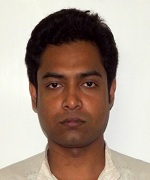 					             West Bengal, India- 743437						  +91 8250451172					            +91 8116373339					            palash.pma15@iitp.ac.in		  				            palash1991official@gmail.com						       Skype: palasheklabbyaCAREER OBJECTIVE:	To obtain a challenging and rewarding position in Academic Institutions which recognize my true potential and provide me sufficient support for professional growth through nurturing my skills.PROFESSIONAL WORK HISTORY:Presently, I am working as a Postdoctoral Fellow with the department of Informatics, University of Bergen, Norway. From Feb. 2021 - Aug. 2021, I have worked as a Post-Doctoral Research Fellow in the Department of EE, Indian Institute of Technology Patna, Bihar, India. From Aug. 2020 - Feb. 2021, I have worked as a Research Associate (RA) in the Department of EE, Indian Institute of Technology Patna, Bihar, India. ACADEMIC QUALIFICATION:Ph.D.  in Mathematics during july, 2015 - June, 2020, from  the Department of Mathematics, Indian Institute of Technology Patna, Bihar, India.M.Sc. in Mathematics and Computing during 2013 - 2015 with 7.09/10 CPI from the Department of Mathematics, Indian Institute of Technology Guwahati, Assam, India.B.Sc. in Mathematics (honours) during 2009 - 2013 with 70% marks from West Bengal State University, West Bengal, India.EXPERIENCES:Review Editor in  Frontiers in Communications and Networks Journal.Reviewer in IEEE Communications Letters:Number of articles reviewed 6.Reviewer in IEEE Transactions on Communications.Number of articles reviewed 1.Teaching Assistant: Mathematics-I MA101, Real Analysis and Calculus.        - Course instructor: Dr. Debashree Guha Adhya, Autumn 2016.Teaching Assistant: Mathematics-I MA101, Real Analysis and Calculus.        - Course instructor: Dr. Amit Kumar Verma and Dr. Sudhan Majhi, Autumn 2017.Teaching Assistant: Mathematics-II MA102, Linear Algebra and Ordinary Differential Equation, Spring 2019.         - Course instructor: Dr. Om Prakash and Dr. Nutan Kumar Tomar.RESEARCH INTEREST:	I am generally interested in the designing and analysis of sequences with good correlation properties using Boolean functions and graphs. Also, I have a keen interest to implement those sequences to solve real life problems in Wireless communications. PROJECTS:Sequence Design for Wireless Communication (YFRF, 454), IIT Patna.Symmetric and Hermitian Matrices (MA-699), IIT Guwahati.JOURNAL PUBLICATIONS:R. Kumar, P. Sarkar, P. K. Srivastava and S. Majhi, "A Direct Construction of Asymptotically Optimal Type-II ZCP for Every Possible Even Length," in IEEE Signal Processing Letters, vol. 28, pp. 1799-1802, 2021, doi: 10.1109/LSP.2021.3105927.P. Sarkar, S. Majhi and Z. Liu, "Pseudo-Boolean Functions for Optimal Z-Complementary Code Sets With Flexible Lengths," in IEEE Signal Processing Letters, vol. 28, pp. 1350-1354, 2021, doi: 10.1109/LSP.2021.3091886.A. Roy, P. Sarkar and S. Majhi, "A Direct Construction of q-Ary 2-D Z-Complementary Array Pair Based on Generalized Boolean Functions," in IEEE Communications Letters, vol. 25, no. 3, pp. 706-710, March 2021, doi: 10.1109/LCOMM.2020.3038726.Palash Sarkar and Sudhan Majhi, “A Direct Construction of Optimal ZCCS with Maximum Column Sequence PMEPR Two for MC-CDMA System,” IEEE Communications Letters, 2020, doi:10.1109/LCOMM.2020.3029204.Palash Sarkar, Sudhan Majhi, and Zilong Liu, “A Direct and Generalized Construction of Polyphase Complementary Sets with Low PMEPR and High Code-Rate for OFDM System,” IEEE Transactions on Communications, vol. 68, no. 10, pp. 6245-6262, 2020.Palash Sarkar, Abhishek Roy, and Sudhan Majhi, “Construction of Z-Complementary Code Sets with Non-Power-of-Two Lengths Based on Generalized Boolean Functions,” IEEE Communications Letters, vol. 24, no. 8, pp. 1607-1611, 2020.Avik Ranjan Adhikary, Palash Sarkar, and Sudhan Majhi, “A Direct Construction of q-ary Even Length Z-complementary Pairs Using Generalized Boolean Functions,” IEEE Signal Processing Letters, vol. 27, pp. 146-150, 2020.Palash Sarkar, Sudhan Majhi, and Zilong Liu, “Optimal Z-Complementary Code Set From Generalized Reed-Muller Codes,” IEEE Transactions on Communications, vol. 67, no. 3, pp. 1783-1796, Mar. 2019.Palash Sarkar, Sudhan Majhi, Hamsakutty Vettikalladi, and Syed Mahajumi, “A Direct Construction of Inter-Group Complementary Code Set,” IEEE Access, vol. 6, pp. 42047-42056, 2018.CONFERENCE PUBLICATIONS/PRESENTATIONS:Palash Sarkar, Sudhan Majhi, and Zilong Liu, “A Direct and Generalized Construction of Polyphase Complementary Set with Low PMEPR,” 2019 IEEE International Symposium on Information Theory, pp. 2279-2283, Paris, July, 7-12 , 2019.Shibsankar Das, Sudhan Majhi, and Palash Sarkar, “An Improved Multiplier-Free Generator for Polyphase Complete Complementary Codes,” 10th International Conference on Sequences and Their Applications, Hong Kong, October, 1-6, 2018.AWARDS/ACHIEVEMENTS:Best poster award for poster presentation (title: Construction of Z-Complementary Code set of Non-power-of-two Lenghth Based on Boolean Functions ) in RSD 2020 from the Department of Mathematics, IIT Patna.JAM-2013 qualified in Mathematics.CSIR-NET June-2016 qualified in Mathematical Science.GATE-2015 qualified in Mathematical Science.SEMINAR OR WORKSHOP:  Attended in the GIAN course “Mathematical Framework of Sequence Design for Wireless Communication Systems,”  during  period January 13, 2018 - January 19, 2018. Attended in the GIAN course “Number Systems for Digital Signal Processing,”  during October 17, 2016  - October 23, 2016. Attended in the GIAN course “Advanced Wireless Networks: Joint Design of Technology and Business Model,”  during period April 2, 2016 - April 10, 2016. SKILLS:Languages: Bengali, English, Hindi.Software Packages: MS Office, Latex, MATLAB.Programming Languages: C, MATLAB, C++.PERSONAL INFORMATION:D.O.B:  August 2, 1991Father’s Name: Purna Chandra SarkarNationality: IndianPassport No: P7863424Marital Status: UnmarriedREFERENCES:Dr. Sudhan MajhiAssociate ProfessorDepartment of Electrical EngineeringIndian Institute of Technology Patna, Patna - 801106E-Mail: smajhi@iitp.ac.inDr. Zilong LiuAssistant ProfessorCommunications and Networks in the School of CSEEUniversity of Essex, UKE-mail: zilong.liu@essex.ac.uk